בס"ד                                                                                        תשפ"א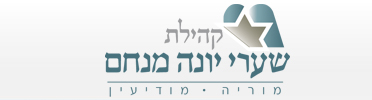 זכר למחצית השקלבזמן שבית המקדש היה קיים, היה חייב כל זכר מבן עשרים שנה ומעלה, ויש אומרים מגיל שלוש עשרה, לתת מחצית השקל בכל שנה, בחודש אדר, עבור קורבנות ציבור של השנה החדשה, המתחילה בחודש ניסן.כיום שחרב בית המקדש בעוונותינו, נוהגים לקיים זכר למצווה זו של מחצית השקל, ונותנים לעניים בני תורה.יש אומרים שרק גברים מגיל עשרים שנה ומעלה נוהגים לתת זכר למחצית השקל. יש אומרים שמגיל שלוש עשרה ומעלה נוהגים לתת זכר למחצית השקל. יש אומרים שגם נשים נוהגות לתת זכר  למחצית השקל.המנהג הוא לתת זכר למחצית השקל, אף עבור קטנים, ואף אישה מעוברת נותנת עבור עוברה. ימי שנהג כך פעם אחת, לא יפסיק.יש אומרים שזמן נתינת זכר למחצית השקל הוא בפורים בשחרית, קודם קריאת המגילה. אך המנהג הוא לתת זכר למחצית השקל בתענית אסתר אחרי מנחה, ויש נוהגים לפני מנחה.אם לא נתן זכר למחצית השקל בזמנים אלו, ייתן מתי שייזכר.יש נוהגים לתת זכר למחצית השקל בשווי של 9.6 גרם כסף, כי כך היה משקלה של מטבע מחצית השקל בעבר. לפי חישוב זה מחצית השקל השנה תהיה בשווי של  25 - 30 שקל.ויש נוהגים לתת מחצית המטבע הנהוגה באותו מקום. ויש נוהגים לתת שלושה חצאים של אותה מטבע, משום שבתורה בפסוקים העוסקים במחצית השקל נאמר שלש פעמים "תרומה".אין לתת כסף זה של מחצית השקל מכספי מעשר.יש להיזהר של לומר שהכסף ניתן ל"מחצית השקל" אלא "זכר למחצית השקל".Commemoration of “Machatzit HaShekel”• During the time of the Beit Hamikdash, every year, all males 20 years and older (and some say 13 and older) would have to bring half a shekel, in the month of Adar, for the public sacrifices of the new year, which began on the first of the month of Nisan. Today, because the Beit Hamikdash no longer exists, it is customary to commemorate this by bringing a half shekel and giving it to the poor Torah scholars.• Some say that only men who are 20 years and older are accustomed to give, while some say that one gives from the age of 13 and up. Other say women are accustomed to give a half shekel and children as well. Even a woman who is pregnant gives for her unborn child and if one did this on one occasion one should make it an annual ritual.• Some say that the time one gives money for Machatzit Hashekel is on Purim, at Shacharit before the Megilla reading, but the custom is to give on Taanit Esther around Mincha time.• If someone did not give during these times, he may give when he remembers to do so.• There are many customs involved in giving money in commemoration of Machatzit Hashekel. Some are accustomed to giving 9.6 grams of silver, because that was the weight of the half shekel coin in the past (25 – 30 שקל). Some are accustomed to give half of the currency coin used in one’s current day. Others are accustomed to give three halves, because in the Torah portion about Machatzit HaShekel it says “terumah” three times.• Money from מ עשר cannot be given to commemorate the Machatzit Hashekel.• One should be careful to say that the money is being given "לזכר מחצית השקל" - “in commemoration of Machatzit HaShekel", and not for Machatzit HaShekel itself.